Autor výukového materiálu: Petra MajerčákováDatum vytvoření výukového materiálu: říjen 2013Ročník, pro který je výukový materiál určen:  IXVzdělávací oblast: Člověk a přírodaVzdělávací obor: ChemieTématický okruh: Anorganická chemieTéma: NeutralizaceAnotace:Pracovní list slouží žákům k procvičení probraného učiva. Žáci vyplňují volná místa v textu s využitím učebnice nebo internetu. Pracují samostatně, ve dvojicích nebo ve skupině. Na konci hodiny probíhá společná kontrola.Zdroje:BENEŠ, Pavel, Václav PUMPR a Jiří BANÝR. Základy chemie pro 2. stupeň základní školy, nižší ročníky víceletých gymnázií a střední školy: úvod do obecné a anorganické chemie. 3. vyd. Praha: Fortuna, 2000, 143 s. Duhová řada, sv. 93. ISBN 80-716-8720-0JANČÁŘ, Luděk a Emilie MUSILOVÁ. Chemie hrou. 1. vyd. Brno: Masarykova univerzita v Brně, 2004, 174 s. Spisy Pedagogické fakulty Masarykovy univerzity v Brně, sv. 93. ISBN 80-210-3559-5.VACÍK, Jiří. Přehled středoškolské chemie. 1. vyd. Praha: SPN, 1995, 365 s. ISBN 80-859-3708-5.Autorem materiálu a všech jeho částí, není-li uvedeno jinak, je Petra Majerčáková.Tvorba materiálu je financována z ESF a státního rozpočtu ČR.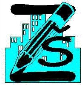 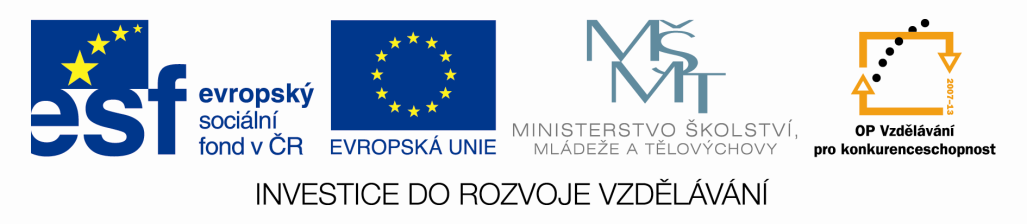 NEUTRALIZACEJméno:                                                                                                                     datum:Neutralizace je reakce _____________ s ________________, při které vzniká __________ a ___________________.kyselina  +  hydroxid  →  voda  +  sůlvýsledné pH roztoku je 7 = _________________________Podstatou neutralizace je reakce vodíkových kationtů H+ s hydroxidovými anionty OH- , při které vzniká voda a uvolňuje se teplo. Rovnice neutralizaceHCl  +      NaOH      →  H2O  +  NaClkyselina chlorovodíková + hydroxid sodný →  voda     +     chlorid sodnýNapiš produkty a jednotlivé látky pojmenuj.             HF  +  KOH → _______   +  ______          H2SO4  +  NaOH → _______  + ______Využití neutralizacezpracování surovin___________________________________při úpravě __________________________při zasažení _________________________V osmisměrce je ukryt název chemické reakce. Po jejím vyluštění napiš, které látky se reakce účastní a které vznikají.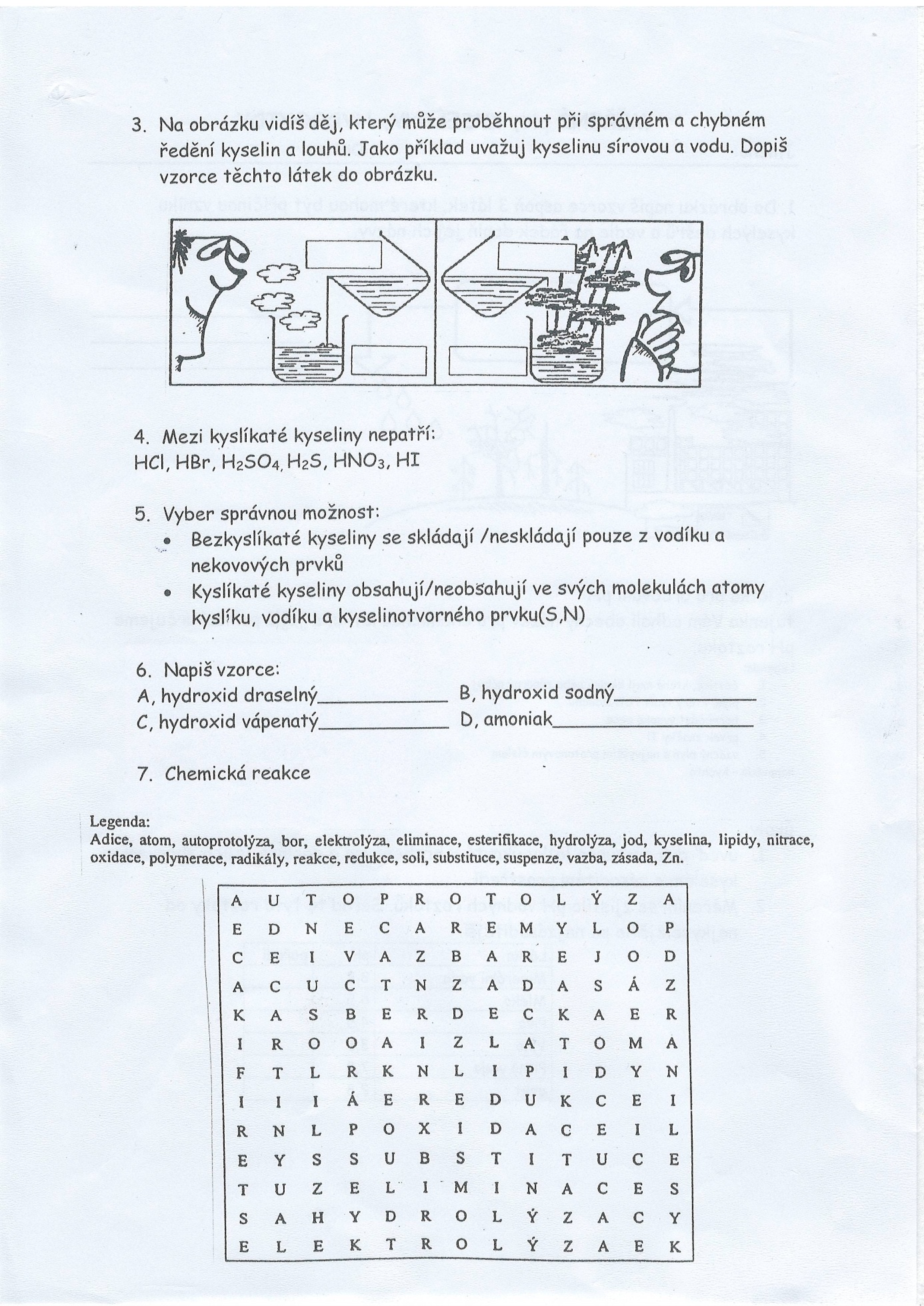 __________________________________________________________________________________________________________________________________________________________________________________________________________________________________________________________________________________________________________________SEBEHODNOCENÍ: